「平成30年7月豪雨」災害復旧活動にかかる緊急支援金のお願い平成30年7月10日　　　　　　　　　　　　　　　　　　　　　特定非営利活動法人　　　　　　　　　　　　　　　　　　　　　　グリーンラインを愛する会　　　　　　　　　　　　　　　　　　　　　　　理事長　丸山孝志　今回の豪雨で、様々なかたちで言葉に尽くせない傷を負われた被災者の皆様に対し、心よりお見舞いを申し上げます。　また、被災地の救援・復旧に懸命に取り組まれている行政の皆様、地域の様々な住民団体や企業の皆様にたいし、感謝とお労いを申し上げます。　私共が活動のステージとする県道251号線（愛称、福山グリーンライン）も、今回の豪雨で甚大な被害をこうむり、復旧には長い時間と莫大な費用が必要な状態です。たとえ行政が所掌する公共の場所であっても、この復旧に当たっては私たちもできる限りの協力、支援を行ってゆかなければならないと思っております。　そこでこうした活動への皆様のご支援をお願いしたいと思います。なにとぞご協力をよろしくお願い申し上げます。また、皆様の周囲へもこの呼びかけをしていただければ幸甚です。支援金は下記にお振込みをお願いいたします。振込先　　　郵便振替口座　　　０１３２０－８－６７３９５　　　　　　　　　　　　　　　グリーンラインを愛する会　　　　　　（「災害復旧支援金」と明記願います。）問い合わせ・連絡先　　〒７２１－０９５８　福山市西新涯町二丁目２１番４７－４号ＮＰＯ法人　グリーンラインを愛する会　　　理事長　丸山孝志　宛　　　電話　　０８０－１９００－６３０８（理事長丸山携帯電話）　　　ＦＡＸ　０８４―９５３―４００４　　　E－Mail　　info@greenline251.com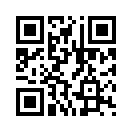 本会公式サイト　http://greenline251.com/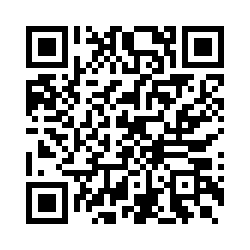 LINE＠　　　https://line.me/R/ti/p/%40cii7741k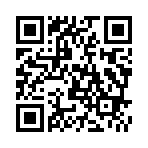 フェイスブック　https://www.facebook.com/greenline251/